POLITECHNIKA WARSZAWSKA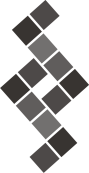 WYDZIAŁ ADMINISTRACJI I NAUK SPOŁECZNYCHWybór kierującego pracą dyplomową na kierunku Administracja – formularz zgłoszeniowy* Rok akademicki 20../20..	……………………………………………		Imię i nazwisko studenta 	……………………………………………		Numer albumu	……………………………………………		Stopień studiów i tryb studiów	……………………………………………		Specjalizacja (nieobowiązkowo)	Sygnatura zgłoszenia ……………………………	                                    Wypełnia DziekanatNa Kierującego pracą dyplomową proponuję:……………………………………………………………………………………………………………………………..……………………..……………………………………………………………………………………………………………………………..……………………..……………………………………………………………………………………………………………………………..……………………..……………………………………………………………………………………………………………………………..……………………..……………………………………………………………………………………………………………………………..……………………..	……………………………………………		Podpis studenta